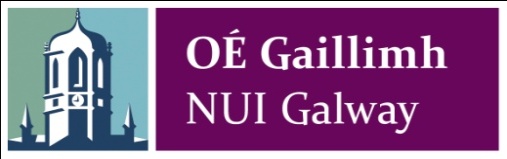 INternship application formSchool of Mathematics, Statistics and Applied MathematicsSummer InternshipsSummer InternshipsApplications are invited for undergraduate research internship positions to be held in the School of Mathematics, Statistics and Applied Mathematics. There are 2 types of scholarships, to be held between June 01 and August 31, 2014:5 week scholarships;10 week scholarships.In their application, the candidate must specify which length they are applying for. Interns will receive €200 per week. Applications should be submitted by the internship candidate by 5 pm on April 25, 2014. Applications should be prepared on this form in a single Word document, then saved as a pdf to be sent to: Cathal.seoighe@nuigalway.ieInternships are available to undergraduate students of any nationality and university, not in their final year. It is expected that the most competitive students will be those entering their final year. Eligible supervisors are listed under “Academic Staff” on the following webpage: http://www.maths.nuigalway.ie/people.shtmlCandidates should make contact directly with prospective supervisors to discuss a project and to arrange for the submission of the required recommendation. In particular, they must obtain a written statement that their supervisor will be available on campus to meet at least once a week for the full duration of the internship.  ImplementationAdministration of the internships will be through the School’s office. The scheme has a budget of €5,000, so that there will be a minimum of 3 interns.There is no additional budget for individual interns’ consumables, travel and accommodation expenses. EvaluationApplications will be evaluated by members of the School’s Research Committee.  Students will be ranked based on their academic grades, the proposed research project and the supervisor’s recommendation letter.The Committee reserves its right to offer a five week internship to a candidate who applied to a ten week internship, in order to spend the entire budget.Summer Internships 2014 CONDITIONS OF TENURENational University of Ireland GalwayCollege of ScienceSchool of Mathematics, Statistics and Applied MathematicsInterns will be expected to: Devote 38 hours per week on campus to the internship during the five or ten weeks covered by the paid internship. Agree on the precise dates of the five or ten weeks paid internship with the supervisor.Meet at least once a week with their supervisor to monitor their progress.Attend and/or participate in Research Seminars, Workshops, Summer Schools, and any other relevant activity as outlined by their supervisor.Prepare a 20min (+10min questions) presentation of their work in the last week of their internship.Submit a 5 page (or more) research report to the School of Mathematics, Statistics and Applied Mathematics at the end of their internship period.During the programme, interns can expect:Scientific direction and mentorship from a member of academic staff.A stipend of €200 per week.Name of applicantproject titleProposed supervisorApplicantApplicantApplicantApplicant nameStudent’s email addressProposed supervisorSupervisor’s email addressUNdergraduate course detailsUNdergraduate course detailsCourse of Study/ yearUniversity/College attendeddatesFrom MOst REcent & RELEVANT Exam Grades: Please include most recent end of year results and Semester 1 grades, if available MOst REcent & RELEVANT Exam Grades: Please include most recent end of year results and Semester 1 grades, if available SubjectMark:                                 Rank:                  (out of:)SubjectMark:                                 Rank:                  (out of:)SubjectMark:                                 Rank:                  (out of:)MOTIVATIONPlease comment on your background and your reasons for applying to this scheme (150 words max)proposed research aT NUI GALWAYSupervisorINTENDED DATES OF THE SUPERVISED INTERNSHIP:Research proposal (300 word limit, written for a general scientific readership. Anything beyond this limit will be discarded. You may add a page with figures and/or bibliography, if needed)Supervisor’s recommendationPlease comment on the expected results of this internship. Please confirm that you will be available on campus for the duration of the internship (200 word limit)